 國立嘉義大學生物機電學系專題演講活動花絮 國立嘉義大學生物機電學系專題演講活動花絮 國立嘉義大學生物機電學系專題演講活動花絮演講時地110年11月08日  工程館四樓視聽教室110年11月08日  工程館四樓視聽教室演講者/題目東方風能科技股份有限公司技術總監 林俶寬博士離岸風電之規劃設計及施工重點技術東方風能科技股份有限公司技術總監 林俶寬博士離岸風電之規劃設計及施工重點技術活動花絮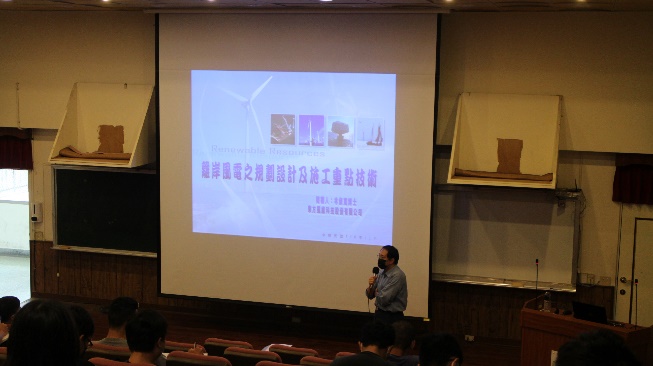 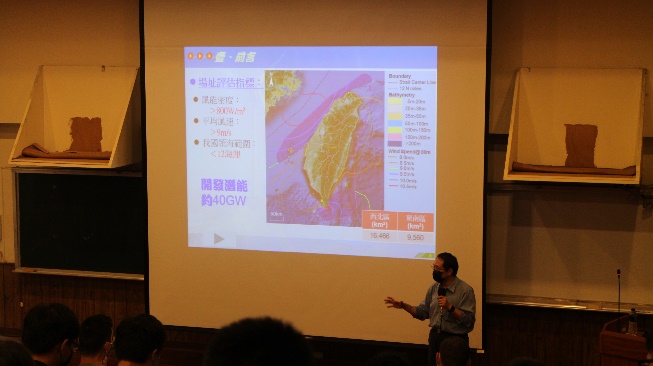 活動花絮介紹演講者畫面林俶寬博士演講畫面活動花絮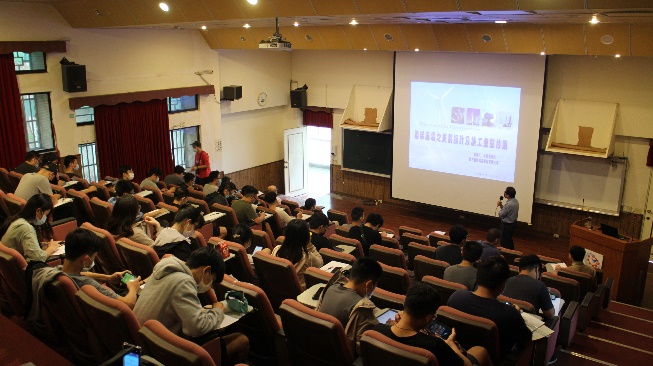 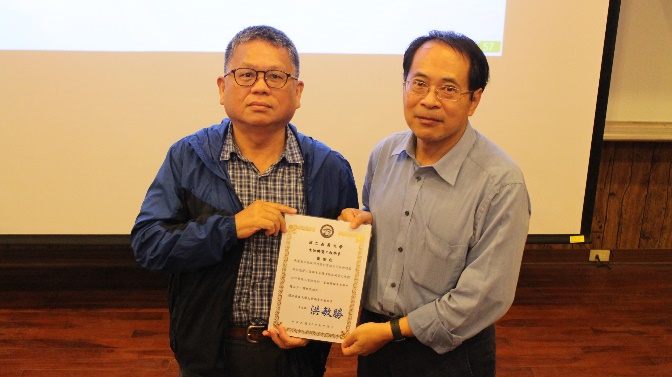 活動花絮 林俶寬博士演講畫面頒發感謝狀畫面